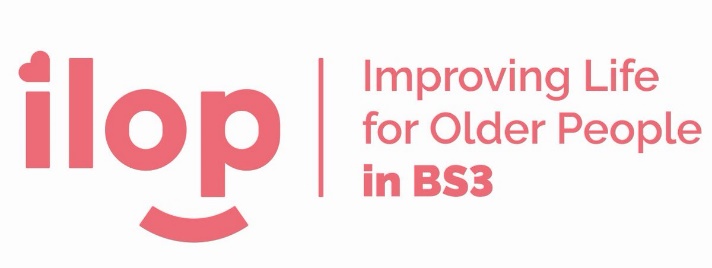 Job Vacancy AdvertisementCommunity Support WorkerIlop is seeking to recruit a community support worker for Tech & Talk, a community outreach project.ILOP are a group of volunteers with a passion & focus on Improving Lives for Older People. They run the popular Tech & Talk, a café based social group for the over 55’s in BS3, which supports people with limited technology knowledge to become more connected in the on-line world and in day-to-day life. The group is supported by BS3 Community. Key responsibilities of the role:Organise and promote the regular computer café meetings for older peopleSupport the ILOP committee Key personal attributes:Have calm and patient approachAble to be welcoming and helpfulHave good interpersonal skills and be able to interact effectively with volunteers and attendeesKey skills:Competent use of email, social media platforms (including Facebook) and a good working knowledge of using tablets, mobile phones and pcs.Key information for the role:The role requires availability of 2/3 hours for each sessionThere are 6 sessions spread over a 4-week periodThis contract will be for an initial 24 month periodApplication process:Please your CV and a covering letter detailing your suitability for the role. Please contact ruth.green@bs3community.org.uk for a full job description. Closing date: 30th August 2019. Interview date: 3rd September 2019.